«УТВЕРЖДАЮ»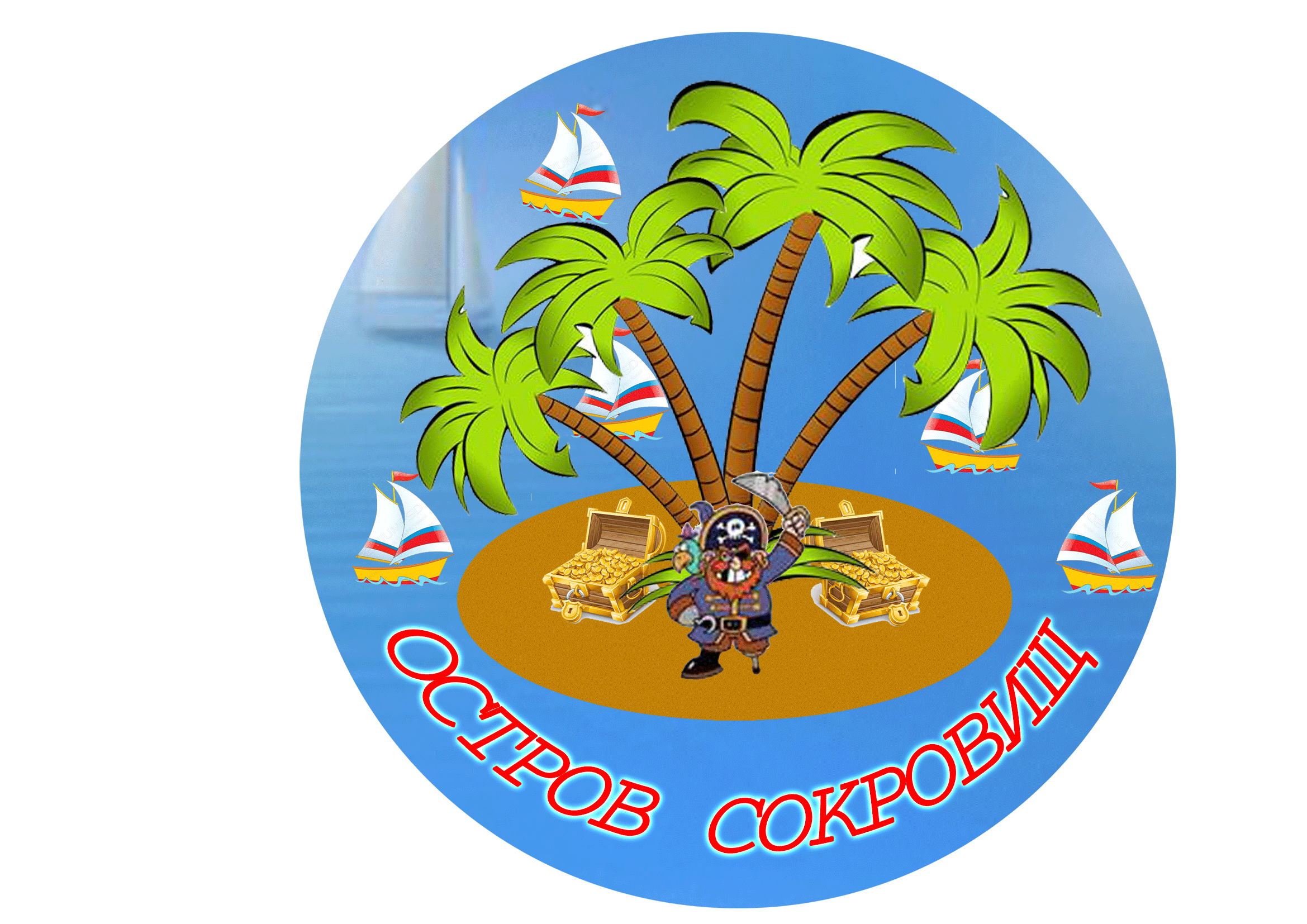 Заведующая МБДОУ №  18______О.П.ЧистополоваПрием, осмотр, игры,7.00-8.10Ежедневная утренняя гимнастика.8.10- 8.20Подготовка к завтраку, Завтрак.8.20- 8.50Игры, самостоятельная деятельность.8.50-09.00Непосредственно образовательная деятельность (общая длительность, включая перерывы, по подгруппам)09.00-09.40Подготовка к прогулке, прогулка.09.40 – 11.30Возвращение с прогулки, самостоятельная деятельность.11.30-11.55Подготовка к обеду Обед.11.55 - 12.30Подготовка ко сну. Дневной сон. 12.30 -15.00Постепенный подъем, воздушные, водные процедуры15.00-15.25Чтение художественной литературы.15.25-15.45          Самостоятельная      деятельность.15.45 -16.00Подготовка к ужину.Ужин.16.00 -16.30Подготовка к прогулке, прогулка, самостоятельная деятельность,деятельность детей с воспитателем.16.30–17.30          Возвращение с прогулки, самостоятельная                деятельность.17.30-18.00Беседы с родителями, уход детей домой.18.00-19.00